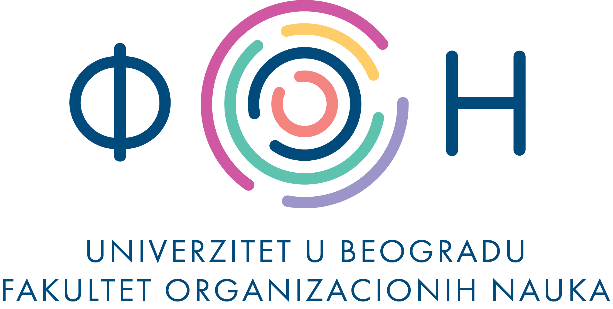 Laboratorija za operaciona istraživanja Projektni zadatak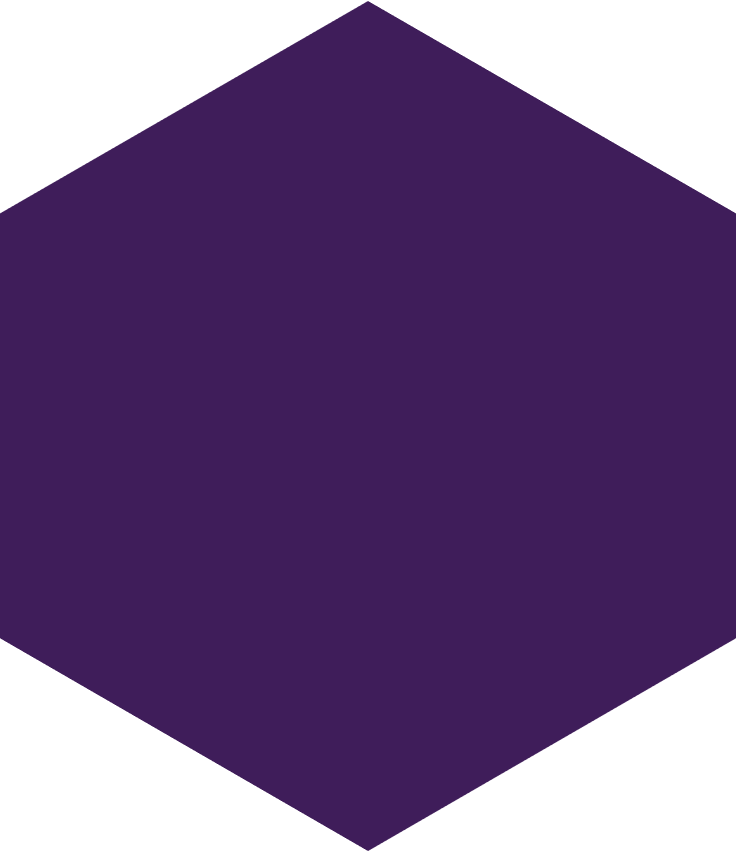 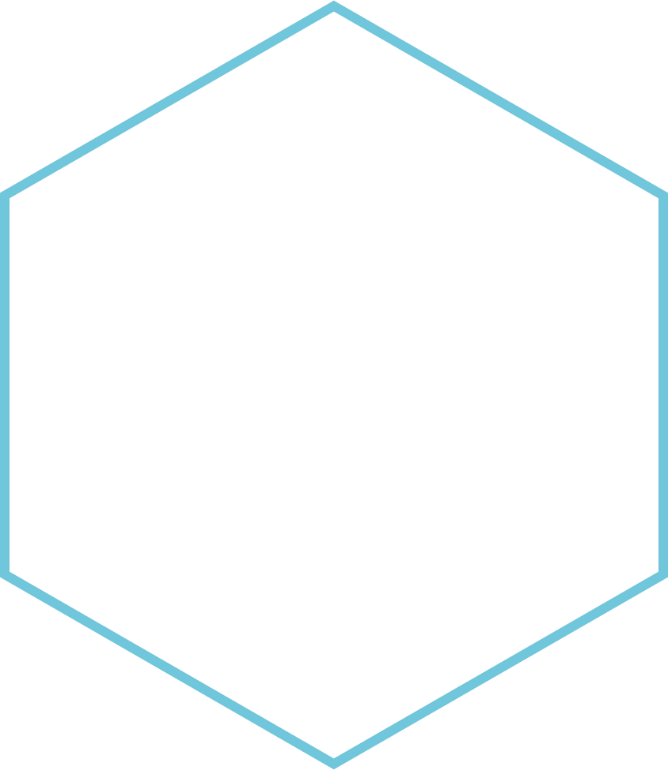 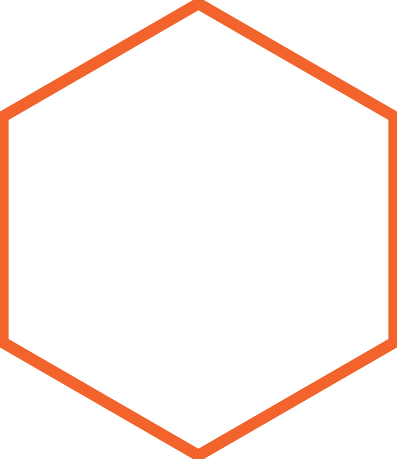 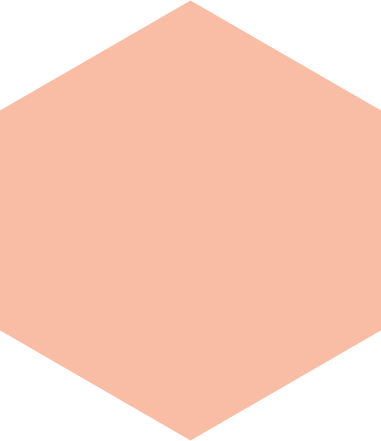 SadržajRezime Iako se ovo poglavlje nalazi na samom početku piše se poslednje jer predstavlja sumiranje celog projektnog zadatka i sadrži preporuke za top menadžment na najviše dve stranice teksta.Rezime treba da sadrži kratak opis trenutne pozicije firme, misiju/viziju, opis problema i da prikaže razumevanje i značaj istog. Zatim treba opisati pristup rešavanju problema, dati poređenje više scenarija, istaći najvažnije zaključke (predstaviti tabelama/grafikonima) i na osnovu toga dati preporuke top menadžmentu.Opis problema[Tekst zadatka treba da ilustruje primenu mrežnog planiranja u rešavanju određenog praktičnog problema.][Osnovni podaci o projektu: utvrđeni datum početka ili završetka projekta; kalendar projekta sa informacijama o izuzecima, radnim vremenima itd.; opis faza i aktivnosti projekta; opis potrebnih resursa za realizaciju projekta; podaci o cenama i troškovima resursa, pojednih aktivnosti...]Tabela 1 Lista aktivnosti na projektuTabela 2 Lista resursaAnaliza rezultataI Scenario [Analiza scenarija pri idealnim uslovima, bez preopterećenosti resursa.][Informacije o trajanju projekta, radnim satima, ukupnim troškovima, kritičnim aktivnostima, angažovanju resursa, troškovima iz izveštaja (izveštaje dodati u prilog)]II Scenario [Kontrola realizacije projekta-opisati probleme (kašnjenja, promene u zavisnostima, dodatna ograničenja...) koji su nastali. Nivelacija resursa (*I način rešavanja problema preopterećenosti resursa.][Informacije o trajanju projekta, radnim satima, ukupnim troškovima, kritičnim aktivnostima, angažovanju resursa, troškovima iz izveštaja (izveštaje dodati u prilog)]III Scenario [Kontrola realizacije projekta i nivelacija resursa (*II način rešavanja problema preopterećenosti resursa.][Informacije o trajanju projekta, radnim satima, ukupnim troškovima, kritičnim aktivnostima, angažovanju resursa, troškovima iz izveštaja (izveštaje dodati u prilog)][NAPOMENA: Možete imati proizvoljan broj scenarija (I i II su obavezni)]Upravljanje zalihama[Za određeni materijalni resurs, koji se koristi u bar 50% aktivnosti  projekta, opisati  plan naručivanja i skladištenja tog resursa (tabelu i dijagram promena nivoa zaliha dodati u prilog][Bez obzira na odabrani tip praćenja zaliha potrebno je izračunati fiksne troškove kontrole stanja i varijabilne troškove skladištenja posmatranog materijalnog resursa.]PriloziMrežni dijagram [MD sa aktivnostima na lukovima]	I Scenario [Izveštaji]	II Scenario[Izveštaji]III Scenario[Izveštaji]Upravljanje zalihama[tabela i dijagram promena nivoa zaliha]Redni brojAktivnostTrajanjeZavisnostTip veze;kašnjenje Redni brojAktivnostResurs, tip resursaPotreban broj/Količina